ИНФОРМАЦИОННАЯЛЕНТАот08 мая 2020годаНовоевзаконодательстве,частозадаваемыевопросывЦентроперативногоконсультированияИНФОРМАЦИОННАЯЛЕНТАот08 мая 2020годаНовоевзаконодательстве,частозадаваемыевопросывЦентроперативногоконсультированияИНФОРМАЦИОННАЯЛЕНТАот08 мая 2020годаНовоевзаконодательстве,частозадаваемыевопросывЦентроперативногоконсультированияИНФОРМАЦИОННАЯЛЕНТАот08 мая 2020годаНовоевзаконодательстве,частозадаваемыевопросывЦентроперативногоконсультированияИНФОРМАЦИОННАЯЛЕНТАот08 мая 2020годаНовоевзаконодательстве,частозадаваемыевопросывЦентроперативногоконсультированияИНФОРМАЦИОННАЯЛЕНТАот08 мая 2020годаНовоевзаконодательстве,частозадаваемыевопросывЦентроперативногоконсультированияБУХГАЛТЕРУБУХГАЛТЕРУБУХГАЛТЕРУБУХГАЛТЕРУБУХГАЛТЕРУБУХГАЛТЕРУОбзор: "Подать документы на субсидию для малого и среднего бизнеса можно на сайте ФНС"(КонсультантПлюс, 2020)ФНС запустила специальный сервис для выплаты субсидий малому и среднему бизнесу из пострадавших отраслейВозможности: с 1 мая 2020 года на сайте ФНС заработал специальный сервис, с помощью которого организации и ИП, занятые в пострадавших отраслях и относящиеся к СМП, могут подать заявление на получение субсидий.С 1 мая 2020 года представители малого и среднего бизнеса из пострадавших отраслей могут направить заявление на получение субсидии через личный кабинет налогоплательщика - юрлица (ИП) или по почте. Для этого на сайте ФНС создан специальный сервис, с помощью которого можно:- проверить соблюдение условий для получения субсидии,- заполнить и отправить заявление,- отслеживать ход рассмотрения заявления.Напомним, для получения субсидии заявитель должен соответствовать нескольким условиям:- находиться в реестре СМП по состоянию на 1 марта 2020 года;- иметь согласно ЕГРЮЛ/ЕГРИП по состоянию на 1 марта2020 годаосновной код по ОКВЭД, который есть в перечне пострадавших отраслей. Если в перечне указан класс или подкласс, это означает, что все входящие в него группировки (группы, подгруппы, виды) также включены в перечень;- не находиться в процессе ликвидации, в процедуре банкротства, в отношении него не должно быть решения об исключении из ЕГРЮЛ;- не иметь по состоянию на 1 марта 2020 года  недоимок по налогам и страховым взносам в сумме более 3 тыс. руб.;- сохранить не менее чем 90% персонала по сравнению с численностью работников в марте. Чтобы ФНС смогла проверить численность персонала, СЗВ-М за апрель и май лучше подавать досрочно.ПФРсообщил, что чем раньше будет сдана отчетность, тем раньше будет произведена выплата.Размер субсидии рассчитывается исходя из количества работников в марте, умноженного на 12 130 рублей (МРОТ). Для ИП к числу работников прибавляется один человек (сам ИП). Если ИП не имеет наемных работников, размер субсидии будет равен 12 130 рублей в месяц.Заявление на получение субсидии:• за апрель 2020 года следует направить с 1 мая до 1 июня 2020 года,• за май 2020 года – с 1 июня до 1 июля 2020 года.Подробнее об условиях получения субсидии читайте в обзорах «Правительство утвердило правила безвозмездной финпомощи пострадавшему бизнесу» и «Подать документы на субсидию для малого и среднего бизнеса можно на сайте ФНС» в СПС КонсультантПлюс.Бухгалтеру, руководителю любой организации!Мин. ИБ, содержащий документ: РЗПоиск: в Быстром поиске набрать: Подать документы на субсидию для малого и среднего бизнесаИскомый документ будет первым в спискеБухгалтеру, руководителю любой организации!Мин. ИБ, содержащий документ: РЗПоиск: в Быстром поиске набрать: Подать документы на субсидию для малого и среднего бизнесаИскомый документ будет первым в спискеБухгалтеру, руководителю любой организации!Мин. ИБ, содержащий документ: РЗПоиск: в Быстром поиске набрать: Подать документы на субсидию для малого и среднего бизнесаИскомый документ будет первым в спискеПисьмо Минприроды России от 24.04.2020 N 19-50/5106-ОГ "О внесении квартальных авансовых платежей" Минприроды разъяснило, как с I квартала 2020 года по-новому платить авансы за негативное воздействие на окружающую средуВозможности: воспользоваться разъяснениями ведомства при уплате квартальных авансов по НВОС с 2020 года до приведения НПА в соответствие с действующей редакцией Федерального закона от 10.01.2002 N 7-ФЗ "Об охране окружающей среды".Риски: рекомендуется в свободной форме проинформировать территориальные органы Росприроднадзора о выбранных способах определения размеров квартальных авансовых платежей.Минприроды в Письме от 24.04.2020 N 19-50/5106-ОГ напоминает, что с 2020 года авансы за негативное воздействие на окружающую среду можно считать тремя способами (по 1/4 платы за предыдущий год, по нормативному или фактическому объему загрязнения). О выбранном варианте на 2020 год надо было сообщить при подаче декларации за 2019 год. Но поскольку в форме декларации пока не предусмотрено отражение этой информации, ведомство рекомендует до внесения соответствующих изменений, проинформировать территориальные органы Росприроднадзора о выбранных способах определения размеров квартальных авансовых платежей в свободной форме.При этом ведомство отмечает, что в обновленной декларации не будет запрета касательно того, что способы определения авансовых платежей не могут быть применены в отношении каждого объекта, оказывающего негативное воздействие на окружающую среду, либо совокупности объектов. Росприроднадзор отмечает, что в настоящее время также вносятся изменения в Правила исчисления и взимания платы за НВОС, утв. Постановлением Правительства РФ от 03.03.2017 N 255, в части формул исчисления квартальных авансовых платежей.А пока ведомство разъясняет, что при применении способа определения квартального авансового платежа по фактическому объему загрязнения необходимо учитывать, что для авансовых платежей за I квартал объем или масса загрязняющих веществ определяется за I квартал текущего года, для авансовых платежей за II квартал - объем или масса за II квартал, для авансовых платежей за III квартал - объем и масса за III квартал.Напомним, сроки внесения авансовых платежей:- за I квартал 2020 года – не позднее 20.04.2020,- за II квартал 2020 года – не позднее 20.07.2020,- за III квартал 2020 года – не позднее 20.10.2020.Субъекты малого и среднего предпринимательства авансовые платежи не платят.На заметку: подробно об изменениях в части уплаты авансовых платежейчитайте в статье: Плата за НВОС: что изменилось (Мошкович М.Г.) ("Главная книга", 2020, N 4). Бухгалтеру любой организации!Мин. ИБ, содержащий документ: РЗПоиск: в Быстром поиске набрать: 19-50/5106-ОГИскомый документ будет первыми в спискеБухгалтеру любой организации!Мин. ИБ, содержащий документ: РЗПоиск: в Быстром поиске набрать: 19-50/5106-ОГИскомый документ будет первыми в спискеБухгалтеру любой организации!Мин. ИБ, содержащий документ: РЗПоиск: в Быстром поиске набрать: 19-50/5106-ОГИскомый документ будет первыми в спискеИнформационное сообщение Минфина России от 06.05.2020Минфин сообщил, что со стороны РФ завершена подготовка к применению Многосторонней международной Конвенции против вывода прибыли из-под налогообложенияРиски:Российской Федерацией завершены внутригосударственные процедуры, необходимые для начала применения многосторонней Конвенции в отношении ряда соглашений об избежании двойного налогообложения.В Информационном сообщении от 06.05.2020 Минфин сообщил, что 30 апреля 2020 года Россия направила по дипломатическим каналам ОЭСРуведомление о завершении внутригосударственных процедур, необходимых для начала применения положений Многосторонней Конвенции в отношении соглашений об избежании двойного налогообложения, заключенныхсо следующими 27 государствами: Австралия, Австрия, Бельгия, Канада, Дания, Финляндия, Франция, Исландия, Индия, Ирландия, Израиль, Латвия, Литва, Люксембург, Мальта, Нидерланды, Новая Зеландия, Норвегия, Польша, Катар, Сербия, Сингапур, Словакия, Словения, Украина, ОАЭ, Великобритания.В отношении этих государств по состоянию на 30 апреля 2020 годаМногосторонняя Конвенция вступила в силу.В отношении других государств - партнеров по соглашениям об избежании двойного налогообложения, соответствующие уведомления о начале применения Конвенции будут направляться по вступлении в силу Многосторонней Конвенции в отношении таких государств на регулярной основе.Отметим, что положения Многосторонней конвенции для России вступили в силу с 1 октября 2019 года (Информация Минфина России от 20.12.2019).Применять Многостороннюю конвенцию в отношении российских соглашений об избежании двойного налогообложения, на которые распространяется ее действие, начнут не ранее 1 января 2021 года (Информация Минфина России от 27.12.2019.).На заметку: для применения льгот по международным соглашениям об избежании двойного налогообложения помимо самих соглашений и НК РФ нужно учитывать положения данной Многосторонней Конвенции по противодействию размыванию налоговой базы и выводу прибыли из-под налогообложения с момента начала ее применения. Положения Конвенции применяются с учетом позиции двух стран по международному соглашению. Подробнее о применении данной Конвенции можно узнать в Готовом решении «Как применять соглашения об избежании двойного налогообложения» в СПС КонсультантПлюс.Бухгалтеру любой организации!Мин. ИБ, содержащий документ: РЗПоиск: в Быстром поиске набрать: О начале применения многосторонней КонвенцииИскомый документ будет первым в спискеБухгалтеру любой организации!Мин. ИБ, содержащий документ: РЗПоиск: в Быстром поиске набрать: О начале применения многосторонней КонвенцииИскомый документ будет первым в спискеБухгалтеру любой организации!Мин. ИБ, содержащий документ: РЗПоиск: в Быстром поиске набрать: О начале применения многосторонней КонвенцииИскомый документ будет первым в спискеПисьмо Минфина России от 15.04.2020 N 03-02-08/29938Из ИФНС пришло требование о представлении документов: весной 2020 года действуют особые сроки на ответВозможности:сроки ответа на требования, полученные в период с марта по май 2020 года, продлены на 10 рабочих дней в рамках камеральной проверки по НДС, на 20 рабочих дней – во всех остальных случаях. В Письмеот 15.04.2020 N 03-02-08/29938 Минфин напомнил, что срок представления документов и пояснений по требованиям, полученным с 1 марта по 31 мая 2020 года, увеличен на 20 рабочих дней (кроме тех, которые получены в рамках камеральной проверки декларации по НДС).Например, 12 мая 2020 года по ТКС получено требование о представлении документов по встречной проверке (у контрагента проходит камеральная проверка). Обычный срок исполнения такого требования - 5 рабочих дней с даты получения (п. 6 ст. 6.1, п. 5 ст. 93.1 НК РФ). То есть 19 мая 2020 года было бы крайним сроком в обычных условиях. Но так как требование получено в период с 1 марта по 31 мая 2020 года, срок на его исполнение - 25 рабочих дней. Значит, крайний срок будет 17 июня 2020 г.На 10 рабочих дней увеличивается обычный срок подачи документов, информации и пояснений, если о требование пришло в рамках камеральной проверки декларации по НДС(п. 3 Постановления Правительства  от 02.04.2020 N 409).На заметку: о других новшествах налогового контроля в период пандемии читайте в новом разделе на нашем сайте Гид по COVID (Бухгалтеру) - Налоговые проверки и налоговый контроль.Бухгалтеру любой организации!Мин. ИБ, содержащий документ:Вопрос-ответПоиск: в Быстром поиске набрать: 03-02-08/29938Искомый документ будет первым в спискеБухгалтеру любой организации!Мин. ИБ, содержащий документ:Вопрос-ответПоиск: в Быстром поиске набрать: 03-02-08/29938Искомый документ будет первым в спискеБухгалтеру любой организации!Мин. ИБ, содержащий документ:Вопрос-ответПоиск: в Быстром поиске набрать: 03-02-08/29938Искомый документ будет первым в спискеПисьмо Минфина России от 16.04.2020 N 03-11-11/30388Можно ли на УСН учесть расходы на охрану объекта недвижимостиВозможности: в расходах на УСН можно учесть затраты на охрану объекта недвижимости, в частности, на услуги видеосвязи. В Письме Минфина от 16.04.2020 N 03-11-11/30388 указано, что на основании пп. 10 п. 1 ст. 346.16 НК РФ при применении УСН можно учесть расходы на обеспечение пожарной безопасности, на услуги по охране имущества, обслуживанию охранно-пожарной сигнализации, расходы на приобретение услуг пожарной охраны и иных услуг охранной деятельности.Исходя из этого, в целях УСН можно учесть и приобретение услуг видеосвязи в целях охраны объекта недвижимости.На заметку: учесть услуги охраны  можно только при наличии лицензии у исполнителя на охранную деятельность (Письмо Минфина РФ от 06.10.2009 N 03-03-06/2/188). Подробнее об учете затрат на охрану читайте в статье: Сложности признания "упрощенных" расходов (Веселов А.) ("Практическая бухгалтерия", 2019, N 11).Бухгалтеру организации на УСН!Мин. ИБ, содержащий документ: РЗПоиск: в Быстром поиске набрать: 03-11-11/30388Искомый документ будет первым в спискеБухгалтеру организации на УСН!Мин. ИБ, содержащий документ: РЗПоиск: в Быстром поиске набрать: 03-11-11/30388Искомый документ будет первым в спискеБухгалтеру организации на УСН!Мин. ИБ, содержащий документ: РЗПоиск: в Быстром поиске набрать: 03-11-11/30388Искомый документ будет первым в спискеКАДРОВИКУКАДРОВИКУКАДРОВИКУКАДРОВИКУКАДРОВИКУКАДРОВИКУПостановление Правительства РФ от 28.04.2020 N 601,Письмо Роспотребнадзора от 27.04.2020 N 02/8035-2020-24На 2020 год утверждены особые правила работы вахтовым методомВозможности:временные правила работы вахтовиков адаптированы под обстоятельства в связи с противодействием коронавирусу и позволяют работодателям при выполнении определенных условий изменять продолжительность вахты, учетный период и график работы вахтовым методом. Риски: работодатель должен выполнять противоэпидемические требования при организации работы вахтовым методом.С 29 апреля по 31 декабря 2020 года действуют временные правила работы вахтовым методом, утвержденные Постановлением Правительства РФ от 28.04.2020 N 601.В частности, данными правилами установлено следующее:На производственных объектах, в местах междусменного отдыха, а также при организации смены работников, проезда к месту выполнения работ и обратно, в местах сбора на вахту работодатели обязаны исполнять противоэпидемические требования. Такие требования доведены ПисьмомРоспотребнадзора от 27.04.2020 N 02/8035-2020-24, а именно:- мероприятия до периода нахождения на объекте производства работ вахтовым методом;- требования для доставки рабочих, грузов;- мероприятия, проводимые по месту проведения работ и в вахтовом поселке;- организация питания в столовой вахтового поселка;- противоэпидемические мероприятия в организациях, осуществляющих работу вахтовым методом. Работодатель может изменить продолжительность вахты, учетного периода рабочего времени работника, а также график работы, если их невозможнособлюсти по причине опоздания прибытия персонала на вахту из-за ограничительных мер в связи с коронавирусом. Для этого должен соблюдаться ряд условий.Время простоя в связи с ограничительными мероприятиями оплачивается в размере не менее 2/3 тарифной ставки, оклада, рассчитанных пропорционально времени простоя, в том числе работникам, у которых закончился междувахтовый отдых, но которые не привлекаются работодателем к работе.Если для допуска на вахту вновь поступающихработников необходимо прохождения ими временной изоляциина срок 14 дней, то этот период включается во время нахождения работников в пути с оплатой за каждый день не ниже дневной тарифной ставки, части окладаза день работы (дневной ставки).Подробнее о новых временных правилах вахтовой работы читайте в обзоре «Правительство утвердило временные правила работы вахтовиков» в СПС КонсультантПлюс.Кадровому специалисту  любой организации, бухгалтеру!Мин. ИБ, содержащий документ: РЗПоиск: в Быстром поиске набрать: 28.04.2020 N 601или27.04.2020 N 02/8035-2020-24Искомый документ будет первым в спискеКадровому специалисту  любой организации, бухгалтеру!Мин. ИБ, содержащий документ: РЗПоиск: в Быстром поиске набрать: 28.04.2020 N 601или27.04.2020 N 02/8035-2020-24Искомый документ будет первым в спискеКадровому специалисту  любой организации, бухгалтеру!Мин. ИБ, содержащий документ: РЗПоиск: в Быстром поиске набрать: 28.04.2020 N 601или27.04.2020 N 02/8035-2020-24Искомый документ будет первым в спискеИнформация Минтруда России от 02.04.2020 "Вопросы-ответы по организации удалённой работы и соблюдению прав работников в период нерабочей недели" (обновлено 27 апреля 2020 года)Можно ли сократить работников, если срок увольнения выпадает на нерабочие дни Риски:организация, которая не ведет деятельность в период нерабочих дней, сможет уволить работников в связи с сокращением только в первый рабочий для нее день (даже если срок уведомления заканчивается в период нерабочих дней).В дополнение к данным ранее рекомендациям по регулированию трудовых отношений в нерабочие дни с 30 марта по 30 апреля 2020 года, Минтруд дополнил"Вопросы-ответы по организации удалённой работы и соблюдению прав работников в период нерабочей недели" (обновлено 27 апреля 2020 года).Отметим, что согласно Указу Президента РФ от 28.04.2020, дни с 6 по 8 мая являются нерабочими с сохранением за работниками зарплаты. В основном ответы, приведенные в разъяснениях ведомства, повторяют данные ранее разъяснения, но есть и новое.Ведомство разъяснило, что если в организации, которая в нерабочие дни приостановила деятельность, срок уведомленияработника о сокращении истекает в нерабочий период, то увольнение производится в ближайший следующий за окончанием нерабочего оплачиваемого периода рабочий день (то есть, по действующим правилам, 12 мая 2020 года).Напомним, работника необходимо уведомить о предстоящем сокращении не менее чем за 2 месяца до увольнения (ч. 2 ст. 180 ТК РФ). Для некоторых работников установлены иные сроки уведомления. Сезонных работников нужно уведомить о предстоящем увольнении не меньше чем за 7 календарных дней (ч. 2 ст. 296 ТК РФ), а тех, кто принят на работу на срок до двух месяцев, не меньше чем за 3 календарных дня (ч. 2 ст. 292 ТК РФ).Специалисту кадровой службы!Пока нет в К+Специалисту кадровой службы!Пока нет в К+Специалисту кадровой службы!Пока нет в К+Письмо Минтруда России от 25.03.2020 N 14-2/В-308Минтруд рассказал, как в СЗВ-ТД отразить сведения о совместителе, который стал основным работникомРиски:способ заполнения СЗВ-ТД зависит от того, как оформлен переход работника из совместителя в основного работника – через увольнение и прием на работу или переводом.Форма СЗВ-ТД заполняется на всех работников, в том числе на внешних и внутренних совместителей. Данный вывод следует из положений ч. 1 ст. 66.1 ТК РФ и п. 1.4ее Порядка заполнения.Минтруд в Письме от 25.03.2020 N 14-2/В-308 разъяснил порядок заполнения СЗВ-ТД при переходе внешнего совместителя в основные работники. Возможны два варианта, при которых нужно учесть следующее:Переход работника из категории внешнего совместителя в основного работника не приводит к расторжению трудового договора, заключенного на работе по совместительству.Исключительно по согласию самого работника возможно расторжение трудового договора по п. 1 ч. 1 ст. 77ТК РФ (соглашение сторон) или по п. 3 ч. 1 ст. 77ТК РФ (собственное желание), а затем заключение трудового договора по основному месту работы. В этом случае кадровые мероприятия в форме СЗВ-ТД нужно отразить в виде увольнения с работы по совместительству и приема на основную работу у конкретного работодателя.Для оформления перевода с работы по совместительству на основную работу у одного работодателя заключается дополнительное соглашение к трудовому договору, изменяющее его условия. В СЗВ-ТД, соответственно, отражается факт перевода.Специалисту кадровой службы!Мин. ИБ, содержащий документ:Вопросы-ответыПоиск: в Быстром поиске набрать: 25.03.2020 N 14-2/В-308Искомые документы будут первыми в спискеСпециалисту кадровой службы!Мин. ИБ, содержащий документ:Вопросы-ответыПоиск: в Быстром поиске набрать: 25.03.2020 N 14-2/В-308Искомые документы будут первыми в спискеСпециалисту кадровой службы!Мин. ИБ, содержащий документ:Вопросы-ответыПоиск: в Быстром поиске набрать: 25.03.2020 N 14-2/В-308Искомые документы будут первыми в спискеПисьмо Минтруда России от 24.03.2020 N 14-2/В-293Нужно ли подавать СЗВ-ТД на единственного учредителя, с которым не заключен трудовой договорВозможности: на единственного учредителя, с которым у организации не заключен трудовой договор, форма СЗВ-ТД не подается.В Письмеот 24.03.2020 N 14-2/В-293 Минтруд напомнил, что на отношения единственного участника общества с учрежденным им обществом трудовое законодательство не распространяется (ч.2 ст.73 ТК РФ).В основе этой нормы лежит невозможность заключения договора с самим собой, поскольку у организации нет иных участников (членов, учредителей). Подписание трудового договора одним и тем же лицом от имени работника и работодателя трудовым законодательством не предусмотрено.Поэтому и нормы трудового законодательства о ведении трудовой книжки на руководителя организации, который является единственным участником,не распространяются.Исходя из этого, форма СЗВ-ТД не подается на единственного учредителя, с которым у организации нет трудовых отношений.Специалисту кадровой службы!Мин. ИБ, содержащий документ:РЗПоиск: в Быстром поиске набрать: 14-2/В-293Искомые документы будут первыми в спискеСпециалисту кадровой службы!Мин. ИБ, содержащий документ:РЗПоиск: в Быстром поиске набрать: 14-2/В-293Искомые документы будут первыми в спискеСпециалисту кадровой службы!Мин. ИБ, содержащий документ:РЗПоиск: в Быстром поиске набрать: 14-2/В-293Искомые документы будут первыми в спискеПисьмо Минтруда России от 23.04.2020 N 14-2/10/П-3710  Минтруд рассказал, как организовать работу в период пандемии: работа на дому, неполное рабочее время и другоеВозможности: ознакомиться с рекомендациями ведомства по применению гибких форм занятости в условиях предупреждения распространения новой коронавирусной инфекции.По итогам совещания с членами Правительства Президент РФ поручил разработать рекомендации для организаций всех форм собственности об использовании в отношении работников (в первую очередь граждан, имеющих детей дошкольного и школьного возраста) гибких форм занятости, в том числе дистанционных форм на период распространения на территории РФ новой коронавирусной инфекции.Такие Рекомендации Минтруд направил в Письме от 23.04.2020 N 14-2/10/П-3710. Ведомство с целью предупреждения распространения новой коронавирусной инфекции рекомендует работодателям: Использовать различные формы работы на дому: - удаленная работа. На удаленную работу рекомендуется перевести всех работников, для которых существует такая техническая возможность. В первую очередь - беременных женщин, родителей с малолетними детьми (родителей (опекунов, попечителей, приемных родителей), воспитывающих детей в возрасте до 14 лет или ребенка-инвалида в возрасте до 18 лет), инвалидов, лиц, возраста 65 лет и старше. Оформить перевод на удаленку необходимо приказом о временном (на период мероприятий, направленных на нераспространение новой коронавирусной инфекции) переходе сотрудников на удаленную работу на дому и ознакомить с ним работников. Сделать это можно путем обмена электронными образами документов с последующим их оформлением в установленном порядке.- дистанционная работа. Особенности регулирования труда дистанционных работников установлены в главе 49.1 ТК РФ. Для перевода сотрудника на дистанционную работу нужно заключить с ним дополнительное соглашение к трудовому договору. Ведомство отмечает, что на период пандемии можно не использовать ЭЦП, а обмениваться с работником электронными образами документов с последующим их оформлением в установленном порядке.- надомная работа. Особенности регулирования труда надомников установлены в главе 49 ТК РФ.Обеспечить оптимальный режим рабочего времени и времени отдыха сотрудников, которые продолжают трудиться на рабочем месте, путем:- введения гибкого режима рабочего времени и разделения рабочего дня на части;- сменной работы;- проведения мероприятий, необходимых для оперативной организации работ в целях предупреждения распространения эпидемии.Для изменения режимов рабочего времени необходимо издать соответствующий приказ на период мероприятий, направленных на нераспространение новой коронавирусной инфекции.С работником следует заключить дополнительное соглашение к трудовому договору, в котором нужно отразить необходимые условия (время начала и окончания, общая продолжительность рабочего дня).Вводить режим неполного рабочего времени при снижении объемов работы в целях сохранения рабочих местВедомство напоминает, что в соответствии с приказом Минтруда России от 24.03.2020 N 152 в случае введения режима неполной занятости работодатели обязаны представить соответствующую информацию посредством заполнения отчетной формы в электронном виде в личном кабинете работодателя на портале "Работа в России". Как это сделать смотрите в Брошюре: Инструкция по работе с сервисом сбора информации о численности сотрудников для работодателей ("Сайт "Работа в России", 2020).Использовать иные возможности обеспечения занятости работников, включая работу по договорам о временной работе на срок до 2 месяцев, о сезонной работе до 6 месяцев и др.Предоставлять работникам отпуска и объявлять простой.Ведомство отмечает, что в нерабочие дни, объявленные Президентом, если деятельность предприятия не предполагается, объявить простой, влекущий за собой уменьшение зарплаты, работодатель не может.Специалисту кадровой службы, руководителю!Мин. ИБ, содержащий документ: РЗПоиск: в Быстром поиске набрать: рекомендации гибкие формы занятостиИскомые документы будут первыми в спискеСпециалисту кадровой службы, руководителю!Мин. ИБ, содержащий документ: РЗПоиск: в Быстром поиске набрать: рекомендации гибкие формы занятостиИскомые документы будут первыми в спискеСпециалисту кадровой службы, руководителю!Мин. ИБ, содержащий документ: РЗПоиск: в Быстром поиске набрать: рекомендации гибкие формы занятостиИскомые документы будут первыми в спискеРаспоряжение Правительства РФ от 29.04.2020 N 1170-рЗапрет на въезд иностранных граждан в Россию продленРиски: временное ограничение на въезд иностранных граждан в Россию продлено на неопределенный срок.Распоряжением Правительства РФ от 29.04.2020 N 1170-р установлено, что запрет на въезд иностранных граждан в Россию будет действовать и после 1 мая 2020 года (это касается и граждан Республики Беларусь). Ранее планировалось его отменить с этой даты, но в связи с эпидемиологической обстановкой запрет продлили.Напомним, что для некоторых категорий иностранных граждан сделано исключение, и они могут попасть в РФ. Например, это касается лиц, постоянно проживающих на территории РФ, сотрудников дипломатических представительств и водителей автомобилей международного автомобильного сообщения. Рассматриваемым Распоряжением этот список расширен, и теперь въезжать в Россию могут участники госпрограммы по оказанию содействия добровольному переселению в РФ соотечественников, проживающих за рубежом.На заметку: для иностранных граждан, которые в период пандемии, находятся в России, приостановлены сроки действия их разрешительных документов и установлены особые правила трудоустройства. Подробнее читайте в новом разделе на нашем сайте Гид по COVID (Кадровому работнику) - Иностранные работники.Кадровому специалисту, руководителю, личный интерес!Мин. ИБ, содержащий документ: РЗПоиск: в Быстром поиске набрать:2020 N 1170-рИскомый документ будет первым  в спискеКадровому специалисту, руководителю, личный интерес!Мин. ИБ, содержащий документ: РЗПоиск: в Быстром поиске набрать:2020 N 1170-рИскомый документ будет первым  в спискеКадровому специалисту, руководителю, личный интерес!Мин. ИБ, содержащий документ: РЗПоиск: в Быстром поиске набрать:2020 N 1170-рИскомый документ будет первым  в спискеПРАВОПРАВОПРАВОПРАВОПРАВОПРАВОПисьмо Судебного департамента при ВС РФ от 07.05.2020 N СД-АГ/667ВС РФ рассказал о порядке работы судов с 12 мая 2020 годаВозможности: большинство судов возобновят свою работу с 12 мая 2020 года.Риски: участники процесса будут допущены в здании суда только при соблюдении установленных требований.11 мая 2020 года заканчивается срок действия ограничений в работе судов, установленных Постановлением Президиума ВС РФ, Президиума Совета судей РФ от 08.04.2020 N 821. В связи с этим Судебный департамент при ВС РФ предложил судам с 12 мая 2020 года возобновить работу в полном составе (Письмо от 07.05.2020 N СД-АГ/667).При этом в судах должны соблюдаться:- установленные на период распространения коронавируса санитарно-эпидемиологические требования, - условия режима повышенной готовности в конкретном регионе, включая режим: самоизоляции отдельных категорий граждан, правила социального дистанцирования и использования индивидуальных средств защиты.Подробности об организации деятельности судебных заседаний с 12 мая 2020 года необходимо уточнять на сайте конкретного суда, так в частности установлено следующее:Верховный суд РФ - в здание суда не будут допущеныпосетители без средств индивидуальной защиты органов дыхания (маски, респираторы) и рук (перчатки).Суды общей юрисдикции Москвы - продлевают действующие ограничения в работе до 31 мая 2020 года.Арбитражный суд города Москвы - с 12 по 31 мая 2020 года будет работать в следующем режиме:- подача документов осуществляется в электронном виде, по почте, а также посредством ящиков, установленных перед зданием суда,- в здание суда участники судебных заседаний допускаются за 20 минут до начала судебного заседания, при условии соблюдения ими установленных требований (в частности посетители обязаны иметь средства индивидуальной защиты органов дыхания – маски, респираторы).Московский областной суд – с 12 до 31 мая 2020 года суд будет работать с учетом ряда особенностей, в частности:- в здание суда получат допуск только участники процесса, при этом пропуск оформляется не ранее, чем за 1 час до начала судебного заседания;- посетителям необходимо пройти измерение температуры иметь средства индивидуальной защиты органов дыхания – маски, респираторы);- гражданам необходимо соблюдать дистанцию не менее 1,5 метров;- ознакомление с материалами дела участниками процесса осуществляется с 12:00 до 17:00 (по пятницам – до 15:00);- документы следует подавать почтой, факсом, с помощью ящика для корреспонденции, распложенного в фойе или через интернет;- личный прием граждан не осуществляется.Арбитражный суд МО – с 12 мая 2020 года возобновляет работу в полном объеме, при этом установлено обязательное использование всеми участниками судебных процессов средств индивидуальной защиты органов дыхания (маски, респираторы), а также средств индивидуальной защиты рук (перчатки).Возможности: большинство судов возобновят свою работу с 12 мая 2020 года.Риски: участники процесса будут допущены в здании суда только при соблюдении установленных требований.11 мая 2020 года заканчивается срок действия ограничений в работе судов, установленных Постановлением Президиума ВС РФ, Президиума Совета судей РФ от 08.04.2020 N 821. В связи с этим Судебный департамент при ВС РФ предложил судам с 12 мая 2020 года возобновить работу в полном составе (Письмо от 07.05.2020 N СД-АГ/667).При этом в судах должны соблюдаться:- установленные на период распространения коронавируса санитарно-эпидемиологические требования, - условия режима повышенной готовности в конкретном регионе, включая режим: самоизоляции отдельных категорий граждан, правила социального дистанцирования и использования индивидуальных средств защиты.Подробности об организации деятельности судебных заседаний с 12 мая 2020 года необходимо уточнять на сайте конкретного суда, так в частности установлено следующее:Верховный суд РФ - в здание суда не будут допущеныпосетители без средств индивидуальной защиты органов дыхания (маски, респираторы) и рук (перчатки).Суды общей юрисдикции Москвы - продлевают действующие ограничения в работе до 31 мая 2020 года.Арбитражный суд города Москвы - с 12 по 31 мая 2020 года будет работать в следующем режиме:- подача документов осуществляется в электронном виде, по почте, а также посредством ящиков, установленных перед зданием суда,- в здание суда участники судебных заседаний допускаются за 20 минут до начала судебного заседания, при условии соблюдения ими установленных требований (в частности посетители обязаны иметь средства индивидуальной защиты органов дыхания – маски, респираторы).Московский областной суд – с 12 до 31 мая 2020 года суд будет работать с учетом ряда особенностей, в частности:- в здание суда получат допуск только участники процесса, при этом пропуск оформляется не ранее, чем за 1 час до начала судебного заседания;- посетителям необходимо пройти измерение температуры иметь средства индивидуальной защиты органов дыхания – маски, респираторы);- гражданам необходимо соблюдать дистанцию не менее 1,5 метров;- ознакомление с материалами дела участниками процесса осуществляется с 12:00 до 17:00 (по пятницам – до 15:00);- документы следует подавать почтой, факсом, с помощью ящика для корреспонденции, распложенного в фойе или через интернет;- личный прием граждан не осуществляется.Арбитражный суд МО – с 12 мая 2020 года возобновляет работу в полном объеме, при этом установлено обязательное использование всеми участниками судебных процессов средств индивидуальной защиты органов дыхания (маски, респираторы), а также средств индивидуальной защиты рук (перчатки).Юристу, руководителю!Пока нет в К+Юристу, руководителю!Пока нет в К+Письмо ТПП РФ от 17.04.2020 N 04в/0088ТПП РФ разъяснила значение заключения о форс-мажореВозможности: заключения об обстоятельствах непреодолимой силы, выдаваемые торгово-промышленными палатами - являются заключением независимой специализированной экспертной организации и могут применяться в качестве доказательств при рассмотрении спора.В Письме от 17.04.2020 N 04в/0088 Торгово-промышленная палата РФ (ТПП РФ) дала разъяснения по вопросу юридического значения заключений о форс-мажоре, выдаваемых региональными торгово-промышленными палатами.Выдаваемые ТПП субъектов РФ заключения об обстоятельствах непреодолимой силы по договорам, заключаемым между российскими хозяйствующими субъектами, являются по своей правовой природе заключением независимой специализированной экспертной организации, которая вправе их выдавать на основании подп. "д" и "з" п. 1 ст. 12 Закона РФ от 07.07.1993 N 5340-1 "О торгово-промышленных палатах в Российской Федерации", согласно которым ТПП могут оказывать юридическую, консультационную и иную помощь организациям, ИП и гражданам по вопросам, связанным с предпринимательской деятельностью, а также проводить различные виды экспертиз.Указанные заключения на практике применяются стороной сделки в качестве доказательства:- для решения вопросов с контрагентом по ее освобождению от гражданско-правовой ответственности за неисполнение или ненадлежащее исполнение обязательства вследствие непреодолимой силы;- при рассмотрении спора между сторонами договора в судебном порядке.Вместе с тем отмечается, что установление наличия или отсутствия обстоятельств непреодолимой силы при исполнении договорных обязательств является правовым вопросом, разрешение которого в случае возникновения спора отнесено к компетенции соответствующего суда.Возможности: заключения об обстоятельствах непреодолимой силы, выдаваемые торгово-промышленными палатами - являются заключением независимой специализированной экспертной организации и могут применяться в качестве доказательств при рассмотрении спора.В Письме от 17.04.2020 N 04в/0088 Торгово-промышленная палата РФ (ТПП РФ) дала разъяснения по вопросу юридического значения заключений о форс-мажоре, выдаваемых региональными торгово-промышленными палатами.Выдаваемые ТПП субъектов РФ заключения об обстоятельствах непреодолимой силы по договорам, заключаемым между российскими хозяйствующими субъектами, являются по своей правовой природе заключением независимой специализированной экспертной организации, которая вправе их выдавать на основании подп. "д" и "з" п. 1 ст. 12 Закона РФ от 07.07.1993 N 5340-1 "О торгово-промышленных палатах в Российской Федерации", согласно которым ТПП могут оказывать юридическую, консультационную и иную помощь организациям, ИП и гражданам по вопросам, связанным с предпринимательской деятельностью, а также проводить различные виды экспертиз.Указанные заключения на практике применяются стороной сделки в качестве доказательства:- для решения вопросов с контрагентом по ее освобождению от гражданско-правовой ответственности за неисполнение или ненадлежащее исполнение обязательства вследствие непреодолимой силы;- при рассмотрении спора между сторонами договора в судебном порядке.Вместе с тем отмечается, что установление наличия или отсутствия обстоятельств непреодолимой силы при исполнении договорных обязательств является правовым вопросом, разрешение которого в случае возникновения спора отнесено к компетенции соответствующего суда.Юристу, Руководителю! Мин. ИБ, содержащий документ: РЗПоиск: в Быстром поиске набрать:тпп 0088Искомый документ будет первым  в спискеЮристу, Руководителю! Мин. ИБ, содержащий документ: РЗПоиск: в Быстром поиске набрать:тпп 0088Искомый документ будет первым  в спискеПостановление Правительства РФ от 28.04.2020 N 597 Введена отсрочка для применения ряда обязательных требований в сфере эксплуатации транспортных средствВозможности: перенесены сроки вступления в силу требований по обязательной установке системы ГЛОНАСС для некоторых категорий ТС, изменений в правила проведения экзаменов на получение водительского удостоверения и других поправок, связанных с использованием ТС.Постановлением Правительства РФ от 28.04.2020 N 597 внесены изменения в ряд нормативных актов, касающихся обязательных требований, предъявляемых к отдельным транспортным средствам (ТС), и правил получения водительских прав, согласно которым:- до 31 мая 2021 г. (ранее – до 31 мая 2020 г.) приостанавливается действие дополнительных требований к оснащению автобусов (использующихся при перевозке групп детей, а также ТС категорий M2, M3) и ТС категории N, используемых для перевозки опасных грузов - аппаратурой спутниковой навигации ГЛОНАСС или ГЛОНАСС/GPS;- до 30 июня 2021 г. (ранее – до 30 июня 2020 г.) не применяются дополнительные требования к году выпуска автобусов, использующихся при организованной перевозке групп детей автобусами;- с 1 апреля 2021 г. (вместо 1 октября 2020 г.) вступают в силу изменения, внесенные в Правила проведения экзамена на получение водительских прав;- на 1 февраля 2021 года (с 1 июля 2020 г.) перенесена обязанность предоставить заключение предварительной технической экспертизы и протокол проверки безопасности при внесении изменений в конструкцию ТС.Согласно ИнформацииМинтранса России от 05.05.2020 в дополнение к данным мерам предлагается также на 1 год перенести срок вступления в силу требования об оснащении тахографами автобусов, осуществляющих регулярные перевозки пассажиров в городском сообщении.Возможности: перенесены сроки вступления в силу требований по обязательной установке системы ГЛОНАСС для некоторых категорий ТС, изменений в правила проведения экзаменов на получение водительского удостоверения и других поправок, связанных с использованием ТС.Постановлением Правительства РФ от 28.04.2020 N 597 внесены изменения в ряд нормативных актов, касающихся обязательных требований, предъявляемых к отдельным транспортным средствам (ТС), и правил получения водительских прав, согласно которым:- до 31 мая 2021 г. (ранее – до 31 мая 2020 г.) приостанавливается действие дополнительных требований к оснащению автобусов (использующихся при перевозке групп детей, а также ТС категорий M2, M3) и ТС категории N, используемых для перевозки опасных грузов - аппаратурой спутниковой навигации ГЛОНАСС или ГЛОНАСС/GPS;- до 30 июня 2021 г. (ранее – до 30 июня 2020 г.) не применяются дополнительные требования к году выпуска автобусов, использующихся при организованной перевозке групп детей автобусами;- с 1 апреля 2021 г. (вместо 1 октября 2020 г.) вступают в силу изменения, внесенные в Правила проведения экзамена на получение водительских прав;- на 1 февраля 2021 года (с 1 июля 2020 г.) перенесена обязанность предоставить заключение предварительной технической экспертизы и протокол проверки безопасности при внесении изменений в конструкцию ТС.Согласно ИнформацииМинтранса России от 05.05.2020 в дополнение к данным мерам предлагается также на 1 год перенести срок вступления в силу требования об оснащении тахографами автобусов, осуществляющих регулярные перевозки пассажиров в городском сообщении.Юристу, Руководителю! Мин. ИБ, содержащий документ: РЗПоиск: в Быстром поиске набрать: 28.04.2020 597Искомый документ будет единственным  в спискеЮристу, Руководителю! Мин. ИБ, содержащий документ: РЗПоиск: в Быстром поиске набрать: 28.04.2020 597Искомый документ будет единственным  в спискеИнформацияПравительства РФ от 04.05.2020Правительство запустило информационный сервис о мерах поддержки бизнеса и граждан в период пандемииВозможности: изучить меры поддержки в информационном сервисе Правительства РФ и узнать какие из них подходят конкретному гражданину, организации или ИП. В Информационном сообщенииот 04.05.2020 Правительство РФ сообщило о запуске информационного сервиса, с помощью которого граждане и представители бизнеса могут получить сведения о мерах поддержки в условиях распространения коронавирусной инфекции.Сервис объединяет около 80 различных мер, сгруппированных как по категориям получателей (населению, бизнесу, системные) так и по типам отраслей и сфер деятельности: финансы, налоги, транспорт, туризм, здоровье, социальная сфера.Для каждой меры поддержки есть описание, срок ее предоставления, ссылки на нормативные документы, которыми она предусмотрена и переходы на сайты госорганов, если меру поддержки можно получить онлайн.Кроме того, портал может показатель пользователю (гражданину или представителю бизнеса), какие меры поддержки подходят именно ему – для этого нужно нажать на кнопку «Узнайте, какие меры подходят Вам» и ответить на несколько вопросов. Возможности: изучить меры поддержки в информационном сервисе Правительства РФ и узнать какие из них подходят конкретному гражданину, организации или ИП. В Информационном сообщенииот 04.05.2020 Правительство РФ сообщило о запуске информационного сервиса, с помощью которого граждане и представители бизнеса могут получить сведения о мерах поддержки в условиях распространения коронавирусной инфекции.Сервис объединяет около 80 различных мер, сгруппированных как по категориям получателей (населению, бизнесу, системные) так и по типам отраслей и сфер деятельности: финансы, налоги, транспорт, туризм, здоровье, социальная сфера.Для каждой меры поддержки есть описание, срок ее предоставления, ссылки на нормативные документы, которыми она предусмотрена и переходы на сайты госорганов, если меру поддержки можно получить онлайн.Кроме того, портал может показатель пользователю (гражданину или представителю бизнеса), какие меры поддержки подходят именно ему – для этого нужно нажать на кнопку «Узнайте, какие меры подходят Вам» и ответить на несколько вопросов. Юристу, руководителю, бухгалтеру + Личный интерес!Мин. ИБ, содержащий документ: РЗПоиск: в Быстром поиске набрать:Правительство запустило информационный сервисИскомый документ будет первым  в спискеЮристу, руководителю, бухгалтеру + Личный интерес!Мин. ИБ, содержащий документ: РЗПоиск: в Быстром поиске набрать:Правительство запустило информационный сервисИскомый документ будет первым  в спискеЛИЧНЫЙ ИНТЕРЕСЛИЧНЫЙ ИНТЕРЕСЛИЧНЫЙ ИНТЕРЕСЛИЧНЫЙ ИНТЕРЕСЛИЧНЫЙ ИНТЕРЕСЛИЧНЫЙ ИНТЕРЕСИнформацияПФ РФ от 24.04.2020Получение пенсий и иных выплат из ПФР: что продлят автоматически в период пандемииВозможности: многие виды пенсий и выплаты из средств материнского капитала будут продлены автоматически в период пандемии. Подать заявление для назначения пенсии по возрасту и по инвалидности можно в электронном виде, без личного посещения органов ПФР.В Информации от 24.04.2020 ПФР сообщил об упрощении назначения ряда пенсий и пособий, а также об автоматическом продлении выплат без участия граждан.Например, реализованы следующие меры:- продление ежемесячной выплаты из материнского капитала - если период выплаты истекает до 1 октября2020 года, предоставление средств продляется автоматически без подтверждения доходов;- дистанционное назначение пенсии через личный кабинетна сайте Пенсионного фонда или напортале Госуслуг- пенсия с согласия физлица назначается полностью дистанционно на основе данных, которые переданы работодателями в информационную систему ПФР;- дистанционное назначение пенсии по телефону- если у физлица нет возможности подать электронное заявление о назначении пенсии, территориальные органы ПФР при наличии возможности связываются с ним по телефону и получают согласие на оформление пенсии, что отражается в специальном акте, на основании которого формируется заявление о назначении пенсии. ПФР обращает внимание, что его сотрудники никогда не запрашивают персональные данные, СНИЛС, номер банковской карты или ее ПИН-код, а также пароль доступа к личному кабинету, такую информацию запрашивают мошенники;- дистанционное назначение и продление пенсий инвалидам – для назначения пенсий и иных видов социальных выплат инвалиду достаточно подать в ПФР только заявление (это можно сделать и в электронном виде), все остальные сведения фонд получает из реестра инвалидов. Кроме того, с 1 марта до 1 октября 2020 года действует временный порядок определения инвалидности, согласно которому вся процедура происходит на основании медицинских документов без посещения инвалидом бюро МСЭ. Продление инвалидности и всех связанных с ней выплат также осуществляется автоматически на полгода;- продление повышенной пенсии северянам - до июля 2020 года для продления права на выплату не нужно подавать заявление о подтверждении места фактического проживания, поскольку сведения о месте жительства будут уточняться органами ПФР либо по межведомственному взаимодействию, либопо данным от работодателей, либо по телефону при общении с самим пенсионером;- продление выплаты пенсии по потере кормильца - до 1 июля 2020 года получателям пенсии 18 лет и старше не нужно подтверждать факт обучения для продления выплаты пенсии, органы ПФР сами запросят сведения в учебных заведениях;- продление выплаты пенсии по доверенности – до 1 июля 2020 года не нужно подтверждать получение пенсии другим человеком, если на него уже выдана доверенность,поэтому выплата по доверенности продолжается даже по истечении выплатного периода;- продление выплат пенсионерам без прописки - до 1 июля 2020 года порядок подтверждения места жительства приостановлен, поэтому пенсионерам не нужно подавать заявление в ПФР, чтобы продолжать получать пенсию;- продление выплаты пенсии за границу - с 1 марта по 31 мая 2020 года пенсионерам, живущим за рубежом, не нужно направлять в Россиюуведомления для продления выплаты пенсии и других пособий.Возможности: многие виды пенсий и выплаты из средств материнского капитала будут продлены автоматически в период пандемии. Подать заявление для назначения пенсии по возрасту и по инвалидности можно в электронном виде, без личного посещения органов ПФР.В Информации от 24.04.2020 ПФР сообщил об упрощении назначения ряда пенсий и пособий, а также об автоматическом продлении выплат без участия граждан.Например, реализованы следующие меры:- продление ежемесячной выплаты из материнского капитала - если период выплаты истекает до 1 октября2020 года, предоставление средств продляется автоматически без подтверждения доходов;- дистанционное назначение пенсии через личный кабинетна сайте Пенсионного фонда или напортале Госуслуг- пенсия с согласия физлица назначается полностью дистанционно на основе данных, которые переданы работодателями в информационную систему ПФР;- дистанционное назначение пенсии по телефону- если у физлица нет возможности подать электронное заявление о назначении пенсии, территориальные органы ПФР при наличии возможности связываются с ним по телефону и получают согласие на оформление пенсии, что отражается в специальном акте, на основании которого формируется заявление о назначении пенсии. ПФР обращает внимание, что его сотрудники никогда не запрашивают персональные данные, СНИЛС, номер банковской карты или ее ПИН-код, а также пароль доступа к личному кабинету, такую информацию запрашивают мошенники;- дистанционное назначение и продление пенсий инвалидам – для назначения пенсий и иных видов социальных выплат инвалиду достаточно подать в ПФР только заявление (это можно сделать и в электронном виде), все остальные сведения фонд получает из реестра инвалидов. Кроме того, с 1 марта до 1 октября 2020 года действует временный порядок определения инвалидности, согласно которому вся процедура происходит на основании медицинских документов без посещения инвалидом бюро МСЭ. Продление инвалидности и всех связанных с ней выплат также осуществляется автоматически на полгода;- продление повышенной пенсии северянам - до июля 2020 года для продления права на выплату не нужно подавать заявление о подтверждении места фактического проживания, поскольку сведения о месте жительства будут уточняться органами ПФР либо по межведомственному взаимодействию, либопо данным от работодателей, либо по телефону при общении с самим пенсионером;- продление выплаты пенсии по потере кормильца - до 1 июля 2020 года получателям пенсии 18 лет и старше не нужно подтверждать факт обучения для продления выплаты пенсии, органы ПФР сами запросят сведения в учебных заведениях;- продление выплаты пенсии по доверенности – до 1 июля 2020 года не нужно подтверждать получение пенсии другим человеком, если на него уже выдана доверенность,поэтому выплата по доверенности продолжается даже по истечении выплатного периода;- продление выплат пенсионерам без прописки - до 1 июля 2020 года порядок подтверждения места жительства приостановлен, поэтому пенсионерам не нужно подавать заявление в ПФР, чтобы продолжать получать пенсию;- продление выплаты пенсии за границу - с 1 марта по 31 мая 2020 года пенсионерам, живущим за рубежом, не нужно направлять в Россиюуведомления для продления выплаты пенсии и других пособий.Личный интерес!Мин. ИБ, содержащий документ: РЗПоиск: в Быстром поиске набрать:Пенсионный фонд упростил назначениеИскомый документ будет первым  в спискеЛичный интерес!Мин. ИБ, содержащий документ: РЗПоиск: в Быстром поиске набрать:Пенсионный фонд упростил назначениеИскомый документ будет первым  в спискеЦЕНТР ОПЕРАТИВНОГО КОНСУЛЬТИРОВАНИЯЦЕНТР ОПЕРАТИВНОГО КОНСУЛЬТИРОВАНИЯЦЕНТР ОПЕРАТИВНОГО КОНСУЛЬТИРОВАНИЯЦЕНТР ОПЕРАТИВНОГО КОНСУЛЬТИРОВАНИЯЦЕНТР ОПЕРАТИВНОГО КОНСУЛЬТИРОВАНИЯЦЕНТР ОПЕРАТИВНОГО КОНСУЛЬТИРОВАНИЯТиповая ситуация: Коронавирус: финансовая помощь для выплаты зарплаты (Издательство "Главная книга", 2020) На какие цели можно потратить субсидию (финансовую помощь), полученную от государствав связи с коронавирусом?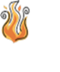 – 7 вопросовВозможности:представители малого и среднего бизнеса из пострадавших отраслей могут потратить субсидию  на любые нужды, в том числе на выплату зарплаты сотрудникам.Согласно п. 1 Постановления Правительства РФ от 24.04.2020 N 576, субсидия предоставляется в целях частичной компенсации затрат получателей субсидии, связанных с осуществлением ими деятельности в условиях ухудшения ситуации в результате распространения новой коронавирусной инфекции, в том числе на сохранение занятости и оплаты труда своих работников в апреле и мае 2020 г.Полученная субсидия не учитывается в налоговых доходах, а оплаченные за счет нее затраты - в расходах. А вот входной НДС по ним можно принять к вычету без дальнейшего восстановления. Зарплата за апрель и май облагается НДФЛ и страховыми взносами как обычно (ст. ст. 251, 270 НК РФ, ст. 2Федерального закона от 22.04.2020 N 121-ФЗ).На заметку:о том, кто имеет право на субсидию и как ее получить, читайте в обзоре «ФНС запустила специальный сервис для выплаты субсидий малому и среднему бизнесу из пострадавших отраслей» на нашем сайте.Возможности:представители малого и среднего бизнеса из пострадавших отраслей могут потратить субсидию  на любые нужды, в том числе на выплату зарплаты сотрудникам.Согласно п. 1 Постановления Правительства РФ от 24.04.2020 N 576, субсидия предоставляется в целях частичной компенсации затрат получателей субсидии, связанных с осуществлением ими деятельности в условиях ухудшения ситуации в результате распространения новой коронавирусной инфекции, в том числе на сохранение занятости и оплаты труда своих работников в апреле и мае 2020 г.Полученная субсидия не учитывается в налоговых доходах, а оплаченные за счет нее затраты - в расходах. А вот входной НДС по ним можно принять к вычету без дальнейшего восстановления. Зарплата за апрель и май облагается НДФЛ и страховыми взносами как обычно (ст. ст. 251, 270 НК РФ, ст. 2Федерального закона от 22.04.2020 N 121-ФЗ).На заметку:о том, кто имеет право на субсидию и как ее получить, читайте в обзоре «ФНС запустила специальный сервис для выплаты субсидий малому и среднему бизнесу из пострадавших отраслей» на нашем сайте.Возможности:представители малого и среднего бизнеса из пострадавших отраслей могут потратить субсидию  на любые нужды, в том числе на выплату зарплаты сотрудникам.Согласно п. 1 Постановления Правительства РФ от 24.04.2020 N 576, субсидия предоставляется в целях частичной компенсации затрат получателей субсидии, связанных с осуществлением ими деятельности в условиях ухудшения ситуации в результате распространения новой коронавирусной инфекции, в том числе на сохранение занятости и оплаты труда своих работников в апреле и мае 2020 г.Полученная субсидия не учитывается в налоговых доходах, а оплаченные за счет нее затраты - в расходах. А вот входной НДС по ним можно принять к вычету без дальнейшего восстановления. Зарплата за апрель и май облагается НДФЛ и страховыми взносами как обычно (ст. ст. 251, 270 НК РФ, ст. 2Федерального закона от 22.04.2020 N 121-ФЗ).На заметку:о том, кто имеет право на субсидию и как ее получить, читайте в обзоре «ФНС запустила специальный сервис для выплаты субсидий малому и среднему бизнесу из пострадавших отраслей» на нашем сайте.Руководителю, бухгалтеру, ИП!Мин. ИБ, содержащий документ: Бух пресса и книгиПоиск: в Быстром поиске набрать: Коронавирус: финансовая Искомые документы будут первыми в спискеПутеводитель по кадровым вопросам. Обязанности работодателя при эпидемиях К какой ответственности могут привлечь работодателя за работу в период режима ограничений (в нерабочие дни), если ему нельзя работать?– 10 вопросовРиски: за работу организации (ИП) в нарушение федеральных или региональных запретов в связи с ограничительными противоэпидемическими мерами ее могут привлечь к ответственности сразу по нескольким основаниям.1. Ответственность за неисполнение Указов Президента РФв части несоблюдения требования установить нерабочие дни с сохранением за работниками заработной платы, может наступить по соответствующим положениям ст. 5.27 КоАП РФ и ст. 145.1 УК РФ (ст. ст. 5, 362 ТК РФ). Например, за невыплату работнику в установленный срок сохраняемой за ним заработной платы (если это действие не содержит уголовно наказуемого деяния) предусмотрена ответственность по ч. 6 ст. 5.27 КоАП РФ в виде предупреждения или штрафа:- от 10 тыс. до 20 тыс. руб. - для должностных лиц;- от 1 тыс. до 5 тыс. руб. - для индивидуальных предпринимателей;- от 30 тыс. до 50 тыс. руб. - для юридических лиц.Минтруд России также пояснил, что на основании поступающей в инспекцию труда информации о принуждении работника организации, не относящейся к категориям, которые должны работать на этой неделе, исполнять трудовые обязанности, работодателю незамедлительно направляется предостережение о недопущении нарушения, а также проводится проверка трудовой инспекции. В случае подтверждения данных фактов, применяются меры инспекторского реагирования, работодателю выдается предписание с требованием устранить нарушения. За неустранение нарушения возможен штраф для должностных лиц от 1 до 20 тыс. руб., для ИП - от 1 до 5 тыс. руб., для юридических лиц - от 30 до 50 тыс. руб.Внимание!При этом если сотрудники компании работают удаленно, то в таком случае продолжать трудовую деятельность можно.2. Работодателям следует учитывать административную ответственность за нарушение законодательства в области обеспечения санитарно-эпидемиологического благополучия населения (ст. 6.3 КоАП РФ), а также за невыполнение правил поведения при ЧС или угрозе ее возникновения (ст. 20.6.1 КоАП РФ):Верховный суд РФ дал подробные разъяснения по применению законодательства об административных правонарушениях по ч. 2 ст. 6.3 и по ст. 20.6.1 КоАП РФ в Обзоре N 1 (утв. Президиумом Верховного Суда РФ 21.04.2020).Граждане, должностные лица, ИП, юридические лица подлежат привлечению к административной ответственности по ч. 1 ст. 20.6.1 КоАП РФ как за нарушение Правил поведения в условиях режима повышенной готовности или чрезвычайной ситуации, утв. Постановлением Правительства РФ от 02.04.2020 N 417, так и за нарушение обязательных, а также дополнительных обязательных для исполнения гражданами и организациями правил поведения при введении на территории субъекта Российской Федерации режима повышенной готовности или ЧС.Ч. 2 ст. 6.3 КоАП РФ (нарушение санитарно-эпидемиологических норм в период угрозы распространения опасного заболевания, карантина либо невыполнение санитарно-противоэпидемических мероприятий, в том числе, по предписанию надзорного органа) является специальной нормой по отношению к норме ч. 1 ст. 20.6.1 КоАП РФ. По ч. 2 ст. 6.3 КоАП РФ, к примеру, подлежат административной ответственности физлица, прибывшие из-за границы и нарушившие требования об изоляции и приостановлении посещения общественных территорий (вопрос 17 Обзора ВС РФ от 21.04.2020 N 1).Нарушения, ответственность за которые установлена ч. 2 ст. 6.3. и ч. 1 ст. 20.6.1 КоАП РФ, являются длящимися, сроки давности привлечения по ним составляют:для ч. 2 ст. 6.3 КоАП РФ - 1 год, для ч. 1 ст. 20.6.1 КоАП РФ - 3 месяца с момента обнаружения нарушения.По ч. 1 ст. 20.6.1 КоАП РФ любому субъекту ответственности (гражданину, должностному лицу, ИП, организации) в зависимости от конкретных обстоятельств дела может быть назначено наказание в виде предупреждения (вопрос 21 Обзора ВС РФ от 21.04.2020 N 1).Судебную практику по нарушению организациями обязательных требований в период режима повышенной готовности смотрите в Обзоре судебной практики в связи с коронавирусом в СПС КонсультантПлюс.3. На региональном уровне существуют свои положения об ответственности.Например, в Москве установлена административная ответственность за неисполнение требований о временной приостановке проведения мероприятий с очным присутствием граждан, а также работы объектов розничной торговли, организаций (предприятий) общепита, оказания услуг с посещением гражданами таких объектов, организаций (предприятий), если эти действия (бездействие) не содержат уголовно наказуемого деяния или не влекут административной ответственности в соответствии с КоАП РФ. На должностное лицо за данное нарушение будет наложен штраф от 30 тыс. до 40 тыс. руб., а на юрлицо - от 200 тыс. до 300 тыс. руб. (ч. 1 ст. 3.18.1 КоАП г. Москвы). Повторное правонарушение повлечет наложение штрафа для должностных лиц от 40 тыс. до 50 тыс. руб., а для юрлиц - от 300 тыс. до 500 тыс. руб. (ч. 3 ст. 3.18.1 КоАП г. Москвы).На заметку: подробнее о мерах привлечения к ответственности в связи с коронавирусом можно узнать в Справочной информации в СПС КонсультантПлюс.Риски: за работу организации (ИП) в нарушение федеральных или региональных запретов в связи с ограничительными противоэпидемическими мерами ее могут привлечь к ответственности сразу по нескольким основаниям.1. Ответственность за неисполнение Указов Президента РФв части несоблюдения требования установить нерабочие дни с сохранением за работниками заработной платы, может наступить по соответствующим положениям ст. 5.27 КоАП РФ и ст. 145.1 УК РФ (ст. ст. 5, 362 ТК РФ). Например, за невыплату работнику в установленный срок сохраняемой за ним заработной платы (если это действие не содержит уголовно наказуемого деяния) предусмотрена ответственность по ч. 6 ст. 5.27 КоАП РФ в виде предупреждения или штрафа:- от 10 тыс. до 20 тыс. руб. - для должностных лиц;- от 1 тыс. до 5 тыс. руб. - для индивидуальных предпринимателей;- от 30 тыс. до 50 тыс. руб. - для юридических лиц.Минтруд России также пояснил, что на основании поступающей в инспекцию труда информации о принуждении работника организации, не относящейся к категориям, которые должны работать на этой неделе, исполнять трудовые обязанности, работодателю незамедлительно направляется предостережение о недопущении нарушения, а также проводится проверка трудовой инспекции. В случае подтверждения данных фактов, применяются меры инспекторского реагирования, работодателю выдается предписание с требованием устранить нарушения. За неустранение нарушения возможен штраф для должностных лиц от 1 до 20 тыс. руб., для ИП - от 1 до 5 тыс. руб., для юридических лиц - от 30 до 50 тыс. руб.Внимание!При этом если сотрудники компании работают удаленно, то в таком случае продолжать трудовую деятельность можно.2. Работодателям следует учитывать административную ответственность за нарушение законодательства в области обеспечения санитарно-эпидемиологического благополучия населения (ст. 6.3 КоАП РФ), а также за невыполнение правил поведения при ЧС или угрозе ее возникновения (ст. 20.6.1 КоАП РФ):Верховный суд РФ дал подробные разъяснения по применению законодательства об административных правонарушениях по ч. 2 ст. 6.3 и по ст. 20.6.1 КоАП РФ в Обзоре N 1 (утв. Президиумом Верховного Суда РФ 21.04.2020).Граждане, должностные лица, ИП, юридические лица подлежат привлечению к административной ответственности по ч. 1 ст. 20.6.1 КоАП РФ как за нарушение Правил поведения в условиях режима повышенной готовности или чрезвычайной ситуации, утв. Постановлением Правительства РФ от 02.04.2020 N 417, так и за нарушение обязательных, а также дополнительных обязательных для исполнения гражданами и организациями правил поведения при введении на территории субъекта Российской Федерации режима повышенной готовности или ЧС.Ч. 2 ст. 6.3 КоАП РФ (нарушение санитарно-эпидемиологических норм в период угрозы распространения опасного заболевания, карантина либо невыполнение санитарно-противоэпидемических мероприятий, в том числе, по предписанию надзорного органа) является специальной нормой по отношению к норме ч. 1 ст. 20.6.1 КоАП РФ. По ч. 2 ст. 6.3 КоАП РФ, к примеру, подлежат административной ответственности физлица, прибывшие из-за границы и нарушившие требования об изоляции и приостановлении посещения общественных территорий (вопрос 17 Обзора ВС РФ от 21.04.2020 N 1).Нарушения, ответственность за которые установлена ч. 2 ст. 6.3. и ч. 1 ст. 20.6.1 КоАП РФ, являются длящимися, сроки давности привлечения по ним составляют:для ч. 2 ст. 6.3 КоАП РФ - 1 год, для ч. 1 ст. 20.6.1 КоАП РФ - 3 месяца с момента обнаружения нарушения.По ч. 1 ст. 20.6.1 КоАП РФ любому субъекту ответственности (гражданину, должностному лицу, ИП, организации) в зависимости от конкретных обстоятельств дела может быть назначено наказание в виде предупреждения (вопрос 21 Обзора ВС РФ от 21.04.2020 N 1).Судебную практику по нарушению организациями обязательных требований в период режима повышенной готовности смотрите в Обзоре судебной практики в связи с коронавирусом в СПС КонсультантПлюс.3. На региональном уровне существуют свои положения об ответственности.Например, в Москве установлена административная ответственность за неисполнение требований о временной приостановке проведения мероприятий с очным присутствием граждан, а также работы объектов розничной торговли, организаций (предприятий) общепита, оказания услуг с посещением гражданами таких объектов, организаций (предприятий), если эти действия (бездействие) не содержат уголовно наказуемого деяния или не влекут административной ответственности в соответствии с КоАП РФ. На должностное лицо за данное нарушение будет наложен штраф от 30 тыс. до 40 тыс. руб., а на юрлицо - от 200 тыс. до 300 тыс. руб. (ч. 1 ст. 3.18.1 КоАП г. Москвы). Повторное правонарушение повлечет наложение штрафа для должностных лиц от 40 тыс. до 50 тыс. руб., а для юрлиц - от 300 тыс. до 500 тыс. руб. (ч. 3 ст. 3.18.1 КоАП г. Москвы).На заметку: подробнее о мерах привлечения к ответственности в связи с коронавирусом можно узнать в Справочной информации в СПС КонсультантПлюс.Риски: за работу организации (ИП) в нарушение федеральных или региональных запретов в связи с ограничительными противоэпидемическими мерами ее могут привлечь к ответственности сразу по нескольким основаниям.1. Ответственность за неисполнение Указов Президента РФв части несоблюдения требования установить нерабочие дни с сохранением за работниками заработной платы, может наступить по соответствующим положениям ст. 5.27 КоАП РФ и ст. 145.1 УК РФ (ст. ст. 5, 362 ТК РФ). Например, за невыплату работнику в установленный срок сохраняемой за ним заработной платы (если это действие не содержит уголовно наказуемого деяния) предусмотрена ответственность по ч. 6 ст. 5.27 КоАП РФ в виде предупреждения или штрафа:- от 10 тыс. до 20 тыс. руб. - для должностных лиц;- от 1 тыс. до 5 тыс. руб. - для индивидуальных предпринимателей;- от 30 тыс. до 50 тыс. руб. - для юридических лиц.Минтруд России также пояснил, что на основании поступающей в инспекцию труда информации о принуждении работника организации, не относящейся к категориям, которые должны работать на этой неделе, исполнять трудовые обязанности, работодателю незамедлительно направляется предостережение о недопущении нарушения, а также проводится проверка трудовой инспекции. В случае подтверждения данных фактов, применяются меры инспекторского реагирования, работодателю выдается предписание с требованием устранить нарушения. За неустранение нарушения возможен штраф для должностных лиц от 1 до 20 тыс. руб., для ИП - от 1 до 5 тыс. руб., для юридических лиц - от 30 до 50 тыс. руб.Внимание!При этом если сотрудники компании работают удаленно, то в таком случае продолжать трудовую деятельность можно.2. Работодателям следует учитывать административную ответственность за нарушение законодательства в области обеспечения санитарно-эпидемиологического благополучия населения (ст. 6.3 КоАП РФ), а также за невыполнение правил поведения при ЧС или угрозе ее возникновения (ст. 20.6.1 КоАП РФ):Верховный суд РФ дал подробные разъяснения по применению законодательства об административных правонарушениях по ч. 2 ст. 6.3 и по ст. 20.6.1 КоАП РФ в Обзоре N 1 (утв. Президиумом Верховного Суда РФ 21.04.2020).Граждане, должностные лица, ИП, юридические лица подлежат привлечению к административной ответственности по ч. 1 ст. 20.6.1 КоАП РФ как за нарушение Правил поведения в условиях режима повышенной готовности или чрезвычайной ситуации, утв. Постановлением Правительства РФ от 02.04.2020 N 417, так и за нарушение обязательных, а также дополнительных обязательных для исполнения гражданами и организациями правил поведения при введении на территории субъекта Российской Федерации режима повышенной готовности или ЧС.Ч. 2 ст. 6.3 КоАП РФ (нарушение санитарно-эпидемиологических норм в период угрозы распространения опасного заболевания, карантина либо невыполнение санитарно-противоэпидемических мероприятий, в том числе, по предписанию надзорного органа) является специальной нормой по отношению к норме ч. 1 ст. 20.6.1 КоАП РФ. По ч. 2 ст. 6.3 КоАП РФ, к примеру, подлежат административной ответственности физлица, прибывшие из-за границы и нарушившие требования об изоляции и приостановлении посещения общественных территорий (вопрос 17 Обзора ВС РФ от 21.04.2020 N 1).Нарушения, ответственность за которые установлена ч. 2 ст. 6.3. и ч. 1 ст. 20.6.1 КоАП РФ, являются длящимися, сроки давности привлечения по ним составляют:для ч. 2 ст. 6.3 КоАП РФ - 1 год, для ч. 1 ст. 20.6.1 КоАП РФ - 3 месяца с момента обнаружения нарушения.По ч. 1 ст. 20.6.1 КоАП РФ любому субъекту ответственности (гражданину, должностному лицу, ИП, организации) в зависимости от конкретных обстоятельств дела может быть назначено наказание в виде предупреждения (вопрос 21 Обзора ВС РФ от 21.04.2020 N 1).Судебную практику по нарушению организациями обязательных требований в период режима повышенной готовности смотрите в Обзоре судебной практики в связи с коронавирусом в СПС КонсультантПлюс.3. На региональном уровне существуют свои положения об ответственности.Например, в Москве установлена административная ответственность за неисполнение требований о временной приостановке проведения мероприятий с очным присутствием граждан, а также работы объектов розничной торговли, организаций (предприятий) общепита, оказания услуг с посещением гражданами таких объектов, организаций (предприятий), если эти действия (бездействие) не содержат уголовно наказуемого деяния или не влекут административной ответственности в соответствии с КоАП РФ. На должностное лицо за данное нарушение будет наложен штраф от 30 тыс. до 40 тыс. руб., а на юрлицо - от 200 тыс. до 300 тыс. руб. (ч. 1 ст. 3.18.1 КоАП г. Москвы). Повторное правонарушение повлечет наложение штрафа для должностных лиц от 40 тыс. до 50 тыс. руб., а для юрлиц - от 300 тыс. до 500 тыс. руб. (ч. 3 ст. 3.18.1 КоАП г. Москвы).На заметку: подробнее о мерах привлечения к ответственности в связи с коронавирусом можно узнать в Справочной информации в СПС КонсультантПлюс.Руководителю, юристу, ИП!Мин. ИБ, содержащий документ:Финансовые и кадровые консультацииПоиск: в Быстром поиске набрать: Обязанности работодателя при эпидемияхИскомые документы будут первыми в списке